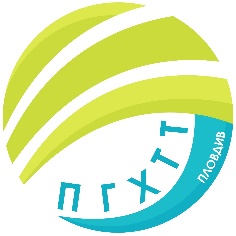 ПРОФЕСИОНАЛНА ГИМНАЗИЯ ПО ХРАНИТЕЛНИ ТЕХНОЛОГИИ И ТЕХНИКА – ГР. ПЛОВДИВe- mail: pghtt_plov@pghtt.net, http://pghtt.net/гр. Пловдив 4003, бул. „Васил Априлов” № 156, Директор: 032/95-28-38, Секретар: 032/95-50-18, Г Р А Ф И КНА ЯНУАРСКА ИЗПИТНА СЕСИЯЗА УЧЕНИЦИТЕ ОТ САМОСТОЯТЕЛНА ФОРМА НА ОБУЧЕНИЕ  В ПГХТТ ПРЕЗ 2021/2022 УЧ. Г.инж. Людмила Ганчева,директор на ПГ по хранителни технологии и техника –гр. ПловдивДатаДен от седмицатаНача-лен часУчебни предметиМясто10.01.Понеделник14.40ч.I Чужд език – Английски език, писмена част – XI класПГХТТ25 каб.10.01.Понеделник14.40ч.География и икономика – Х класПГХТТ25 каб.10.01.Понеделник14.40ч.Контрол на качеството и управление на качеството на  храни и напитки (спец. „Контрол на качеството и безопасност на храни и напитки“) – XII класПГХТТ25 каб.10.01.ПонеделникСлед приключ-ване на писмената частI Чужд език – Английски език, устна част – XI класПГХТТ26 каб.11.01.Вторник14.40ч.Философия – VIII класПГХТТ25 каб.11.01.Вторник14.40ч.Философия – Х класПГХТТ25 каб.11.01.Вторник14.40ч.Биохимия (спец. „Технологичен и микробиологичен контрол в ХВП“) – XI класПГХТТ25 каб.11.01.Вторник14.40ч.Автоматизация на производството (спец. „Контрол на качеството и безопасност на храни и напитки“) – XII клас ПГХТТ25 каб.12.01.Сряда14.40ч.История и цивилизации – VIII класПГХТТ25 каб.12.01.Сряда14.40ч.Пречиствателни съоръжения (спец. „Екология и опазване на околната среда“) – XII клас ПГХТТ25 каб.12.01.Сряда14.40ч.Контрол и управление на безопасността на храните и напитките (спец. „Контрол на качеството и безопасност на храни и напитки“) – XII класПГХТТ25 каб.12.01.Сряда14.40ч.ЗИП: Технологични процеси при производство на храни и напитки, учебна практика (спец. „Технологичен и микробиологичен контрол в ХВП“) – XI класУчебно-производствена база на УХТ - Пловдив13.01.Четвъртък14.40ч.Биология и здравно образование – VIII класПГХТТ25 каб.13.01.Четвъртък14.40ч.Биология и здравно образование – Х класПГХТТ25 каб.13.01.Четвъртък14.40ч.Учебна практика по: Биохимия (спец. „Технологичен и микробиологичен контрол в ХВП“) – XI класПГХТТ42 лаб.13.01.Четвъртък14.40ч.Учебна практика по: Пречиствателни съоръжения (спец. „Екология и опазване на околната среда“) – XII класУчебно-производствена база на УХТ - Пловдив14.01.Петък14.40 ч.Физика и астрономия – VIII класПГХТТ25 каб.14.01.Петък14.40 ч.Физика и астрономия – X класПГХТТ25 каб.14.01.Петък14.40 ч.Производствена практика (спец. „Технологичен и микробиологичен контрол в ХВП“) – XI класБазово предприятие17.01.Понеделник14.40 ч.Български език и литература – VIII класПГХТТ25 каб.17.01.Понеделник14.40 ч.Български език и литература – ХII класПГХТТ25 каб.17.01.Понеделник14.40 ч.Икономика – Х класПГХТТ25 каб.18.01.Вторник14.40 ч.Математика – VIII класПГХТТ25 каб.18.01.Вторник14.40 ч.Математика – ХII класПГХТТ25 каб.18.01.Вторник14.40 ч.Химия и опазване на околната среда – X класПГХТТ25 каб.18.01.Вторник14.40 ч.Производствена практика (спец. „Екология и опазване на околната среда“) – XII класБазово предприятие19.01.Сряда14.40 ч.Физическо възпитание и спорт – VIII класПГХТТФизкултурен салон19.01.Сряда14.40 ч.Физическо възпитание и спорт – Х класПГХТТФизкултурен салон19.01.Сряда14.40 ч.Физическо възпитание и спорт – ХII класПГХТТФизкултурен салон19.01.Сряда14.40 ч.ЗИП: Екологична микробиология, учебна практика (спец. „Екология и опазване на околната среда“) – XII класПГХТТ42 лаб.20.01.Четвъртък14.40 ч.Учебна практика по: Контрол на качеството и управление на храни и напитки (спец. „Контрол на качеството и безопасност на храни и напитки“) – XII класПГХТТ41 лаб.21.01.Петък14.40 ч.Учебна практика по: Контрол и управление на безопасността на храните и напитките (спец. „Контрол на качеството и безопасност на храни и напитки“) – XII класПГХТТ41 лаб.